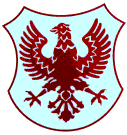 Številka: 4/2017Datum: 24. 10. 2017ZAPISNIK18. redne seje Sveta KS Bratov Smuk, ki je bila 24. 10. 2017 ob 18.00 uri v prostorih Krajevne skupnosti, Bratov Smuk, Likozarjeva ulica 29, Kranj.Prisotni: Manja Zorko, Tina Žalec Centa, Rudolf Kukovič, Aleksandar AndrićOdstotni: Jasminka Kočevar, Lado Likar, Stanislav RupnikDNEVNI RED:Pregled in potrditev zapisnika 17. redne seje KSImenovanje popisne komisije za izvedbo rednega letnega popisa sredstev in obveznosti do virov sredstev za leto 2017Pobude in predlogi krajanovVprašanja, predlogi in pobude članov sveta KSAd.1Pregled in potrditev zapisnika 17. redne seje KSNa zapisnik 17. redne seje KS ni bilo pripomb. Zapisnik je bil potrjen s 4 glasovi ZA.Ad.2Imenovanje popisne komisije za izvedbo rednega letnega popisa sredstev in obveznosti do virov sredstev za leto 2017Predsednica KS predstavi navodila za popis sredstev, katerega namen je uskladitev knjigovodskega stanja sredstev in obveznosti do virov sredstev z dejanskim stanjem ugotovljenim s popisom. KS mora s popisom zajeti vsa sredstva in obveznosti do virov sredstev, ki so na dan popisa oziroma na dan 31. decembra v lasti KS, ne glede na to , kje se na dan nahajajo. Popišejo se tudi obveznosti do dobaviteljev, do neposrednih uporabnikov.  Predlagala se je komisija za izvedbo letnega popisa v sestavi:Aleksandar Andrić, predsednikRudolf Kukovič, članManja Zorko, članicaSklep: Svet KS sprejema sklep o izvedbi rednega letnega popisa srestev in obveznosti do virov sredstev Krajevne skupnosti bratov Smuk za leto 2016 in imenovanje popisne komisije v sestavi:Aleksandar Andrič, predsednikRudolf Kukovič, članManja Zorko, članicaSklep je bil s 4 glasovi ZA in 0 PROTI soglasno sprejet.Ad.3Pobude in predlogi krajanovPobuda stanovalcev Lojzeta Hrovata 3a in 3b glede obratovalnega časa gostišča Ars caffeSvet KS se je seznanil s pobudo stanovalcev stanovanjskih blokov na naslovih 3a in 3b glede problematike obratovalnega časa gostišča Ars caffe v naši soseski. Sklican je sestanek glede te problematike z vsemi deležniki.Ad.4Vprašanja, predlogi in pobude članov sveta KSSestanek glede problematike intervencijske poti, izveden 17. 10. 2017Sestanek je bil sklican na pobudo Krajevne skupnosti bratov Smuk zaradi problematike intervencijske poti, povezane z novo ureditvijo intervencijske poti za vhodi v stanovanjske bloke na Likozarjevi ulici (23, 25 in 27), ulici Juleta Gabrovška (19, 21 in 23) in ulici Tuga Vidmarja (10 in 12). Po novi ureditvi, zapori krožne intervencijske poti mimo vhodov v bloke Likozarjeva 23, 25 in 27, katere namen je sicer umiritev prometa mimo otroškega igrišča in vhodov v bloke, se je pri privajanju na novo stanje pojavilo nekaj pritožb s strani stanovalcev blokov ulice Tuga Vidmarja in ulice Juleta Gabrovška, da je z dvojno vožnjo mimo njihovih blokov stanje za njih nevzdržno. Sestanek je bil sklican z namenom, da se poišče rešitev v okvirih, da bo zadoščeno občem dobrem, varnosti in dostopnosti za potrebe dostave in dostopu za invalide.Na sestanek so bili povabljeni koordinatorji vseh zadevanih blokov, UGGJS Mestne občine Kranj, ki je izdal Odločbo o zapori, Medobčinski inšpektorat MOK in upravnik Domplan d.d.Po predstavitvi stališč s strani vseh udeleženih in širši razpravi ni bilo podpore rešitvi, ki bi narekovala drugačno ureditev od aktualne ali ponovno odprtje intervencijske poti. Zato intervencijska pot na tej lokaciji ostaja zaprta, kot je bilo odločeno v Odločbi MOK, z dne 11. 5. 2017.PRILOGA: Zabeležka sestanka s prilogoPregled otroških igrišč in igral v naši KSSvet KS se je seznanil s pregledom otroških igrišč in igral v naši krajevni skupnosti, ki je bil opravljen 10. oktobra 2017 v popoldanskih urah. Pregled je opravil Anže Knific, predstavnik Flore d. o. o., predsednica in podpredsednica KS ter krajan, ki je dal predlog za popravilo igral na lokaciji za bloki TV 2 in 4. Preverilo se je vsa otroška igrala, saj se je izkazalo, da so nekatere gugalnice na zelo trhlih nosilcih s popuščenemi vijaki in so otrokom nevarna. 
S strani Flore smo bili obveščeni, da so v prvem tednu oktobra v večjem delu končali s popravili in zamenjavami delov na Ul. Rudija Papeža (Igrišče ID 2027), kjer pride še nova varovalna podlaga, že pred časom tudi na Ul. Lojzeta Hrovata 6 (ID 2027). Poslali bodo monterje preverit in popravit še igrala na igriščih na Likozarjevi ulici (ID 2023) ter Ul. Juleta Gabrovška (ID 2014).Ob pregledu igral je bilo ugotovljenih še nekaj nepravilnosti, za katere je bilo dogovorjeno, da se popravijo v najkrajšem možnem času.Ureditev pasjega parkaSvet KS se je seznanil s predlogom nove lokacije postavitve pasjega parka v bližini naše krajevne skupnosti in takšno postavitev pozdravlja.Delavnice izdelovanja novoletnih okraskov za okrasitev naše KSPodobno kot lansko leto, bomo tudi v letošnjem letu v sodelovanju z Večgeneracijskim centrom Kranj pripravili delavnice izdelovanja okraskov za okrasitev božičnega drevesa naše krajevne skupnosti. V prvem tednu decembra bomo pripravili dogodek okraševanja in druženja s krajani KS, o katerem bodo krajani obveščeni preko oglasnih desk in biltena.Bilten KSV prvem tednu decembra bo izšla nova 6. številka krajevnega glasila Smuk. K pripravi nove številke smo preko naše facebook in spletne strani ter oglasnih desk povabili tudi naše krajane, da svojimi prispevki (besedili in fotografijami) lahko sooblikujejo vsebino našega krajevnega glasila, predstavijo svoje, društvene ali druge aktivnosti, izrazijo svoje mnenje, itd. Rok za posredovanje prispevkov je 15. november.Seja se je zaključila ob 18.30 uri.Zapisnikarica:MANJA ZORKOPredsednica sveta KS Bratov SmukTINA ŽALEC CENTAPriloge k zapisniku:Zabeležka sestanka gled problematike intervencijske poti, 17. 10. 2017Priloga k zabeležki: ODLOČBA Mestne občine Kranj, št. 371-110/2017-3-(46/27), izdana dne 11. 5. 2017.Povabilo k oddaji prispevkov za novo številko biltena.MESTNA OBČINA KRANJKrajevna skupnostBRATOV SMUKLikozarjeva ulica 29,4000 Kranj